UNIVERSITÀ DI PISA - DIPARTIMENTO DI SCIENZE VETERINARIEALLEGATO 3a – RIEPILOGO PRESENZE DELI TIROCINIO PRATICO E ATTESTAZIONE DELLE COMPETENZE ACQUISITERIEPILOGO TIROCINIO PRATICO DI...................................................................SEDE DI SVOLGIMENTO..........................................................NOME E COGNOME................................................................................. NUMERO DI MATRICOLA................*Le attività minime da svolgere sono descritte nell’allegato 2.Valutazione dell’apprendimento del tirocinante con particolare riferimento a: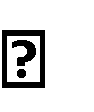 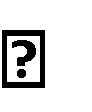 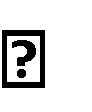 Valutazione sull’inserimento nella struttura:Data 	Firma del Tutor della Struttura Ospitante	Firma del Referente di TirocinioDATAAttività svolta *Ora di entrataOra di uscitaFirma tirocinanteFirma Tutor StrutturaOspitante